Zadania – regulacja ekspresji genówZadanie 1.Wszystkie komórki mają precyzyjne systemy kontroli ekspresji genów. W komórkach bakterii większość genów jest zorganizowana w operony. Model operonu przedstawia schemat: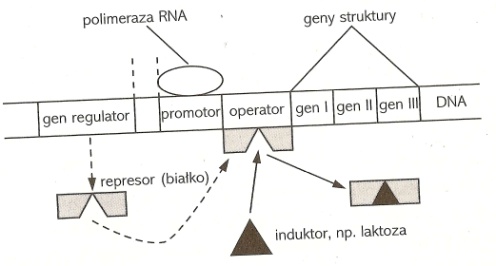 Zadanie 2.Na schemacie przedstawiono przebieg biosyntezy białka.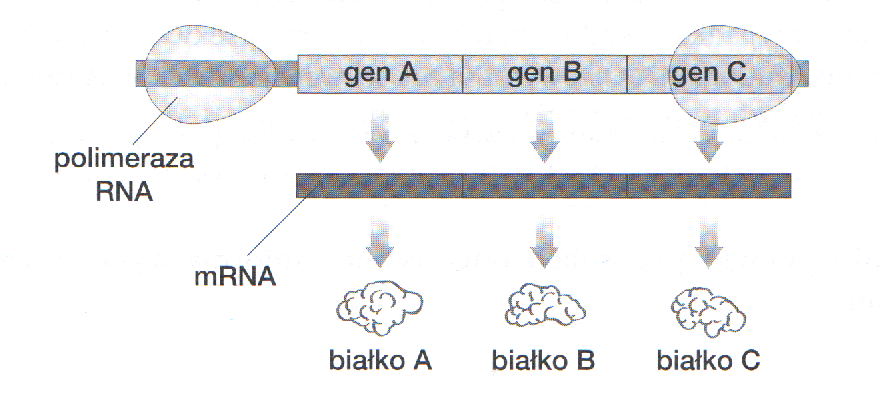 Oceń, czy przedstawiony proces zachodzi w komórce prokariotycznej czy eukariotycznej. Uzasadnij swoją odpowiedź za pomocą 3 argumentów.Podaj nazwę etapu biosyntezy białka, w którym uczestniczy przedstawiona na schemacie polimeraza. Opisz, jaką ona pełni funkcję.Zadanie 3.Na schemacie zilustrowano zablokowany operon laktozowy Escherichia coli.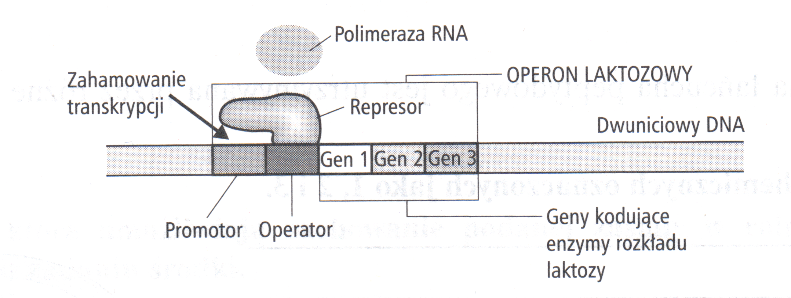 Wyjaśnij na czym polega zablokowanie operonu laktozowego, warunkujące zatrzymanie transkrypcji. Podaj czynnik, który umożliwia wznowienie transkrypcji.Wyjaśnij, jakie znaczenie dla bakterii ma powyższa regulacja ekspresji genów?Zadanie 4.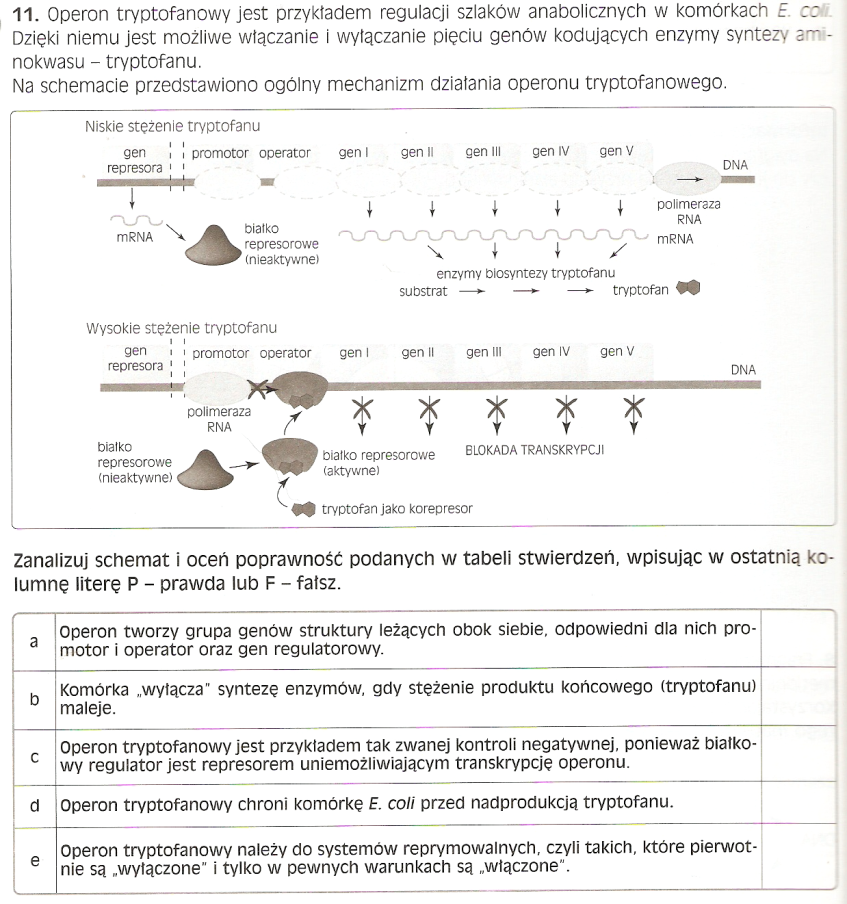 Zadanie 5.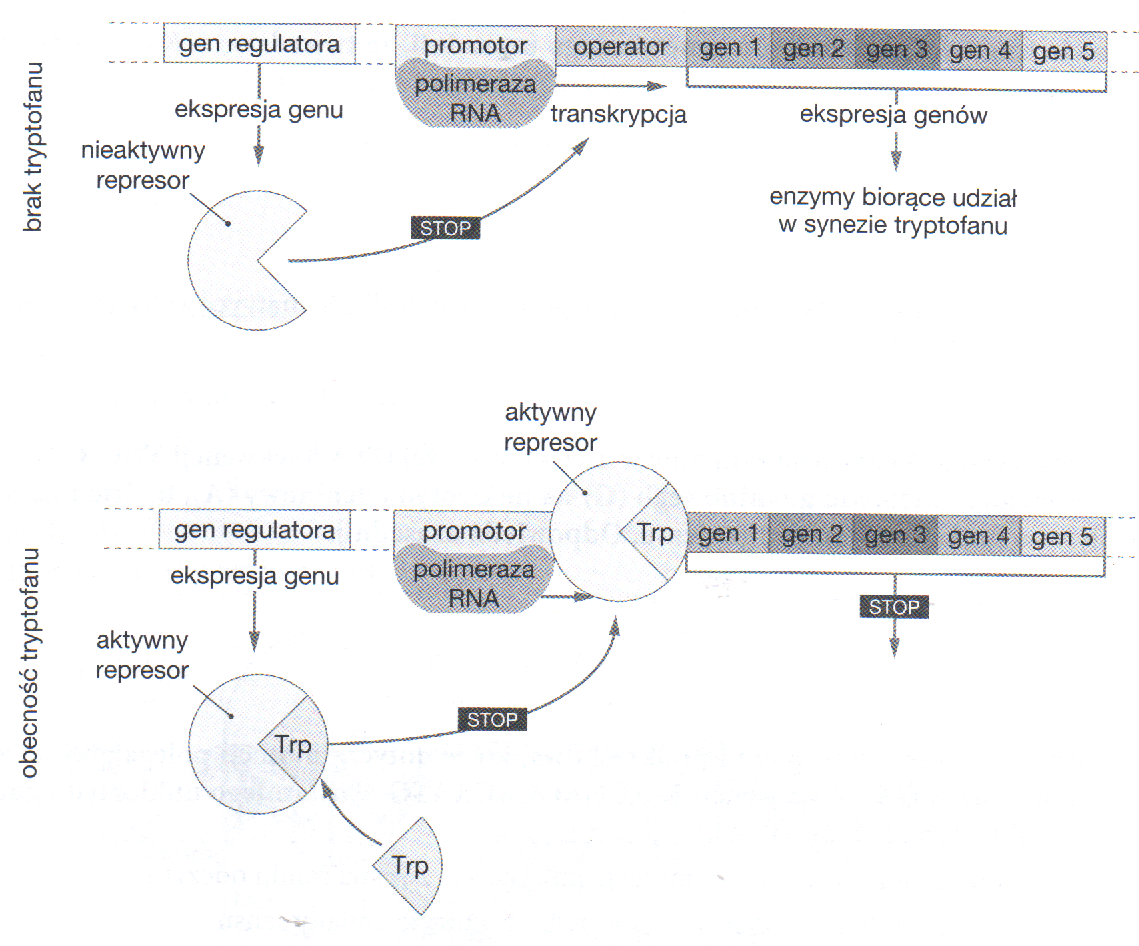 Określ, czy operon tryptofanowy należy do operonów hamowanych czy indukowanych. Odpowiedź uzasadnij.Wyjaśnij na czym polega działanie tryptofanu jako korepresora.Określ, czy można uznać tryptofan za aminokwas egzogenny dla bakterii, u której opisano działanie operonu tryptofanowego. Odpowiedź uzasadnij.Zdanie 6.Translacja jest skomplikowanym procesem, przebiegającym na rybosomach w cytoplazmie.Uporządkuj chronologicznie etapy translacji, wpisując numery 1-7 obok opisów.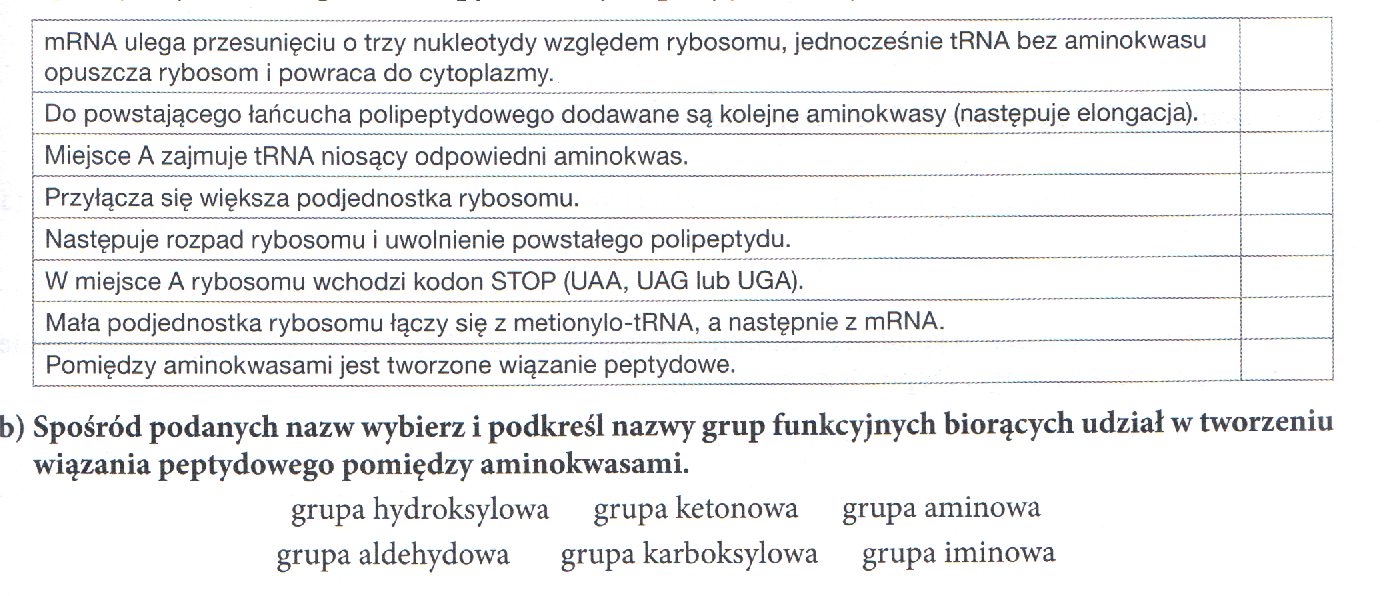 Zadanie 7.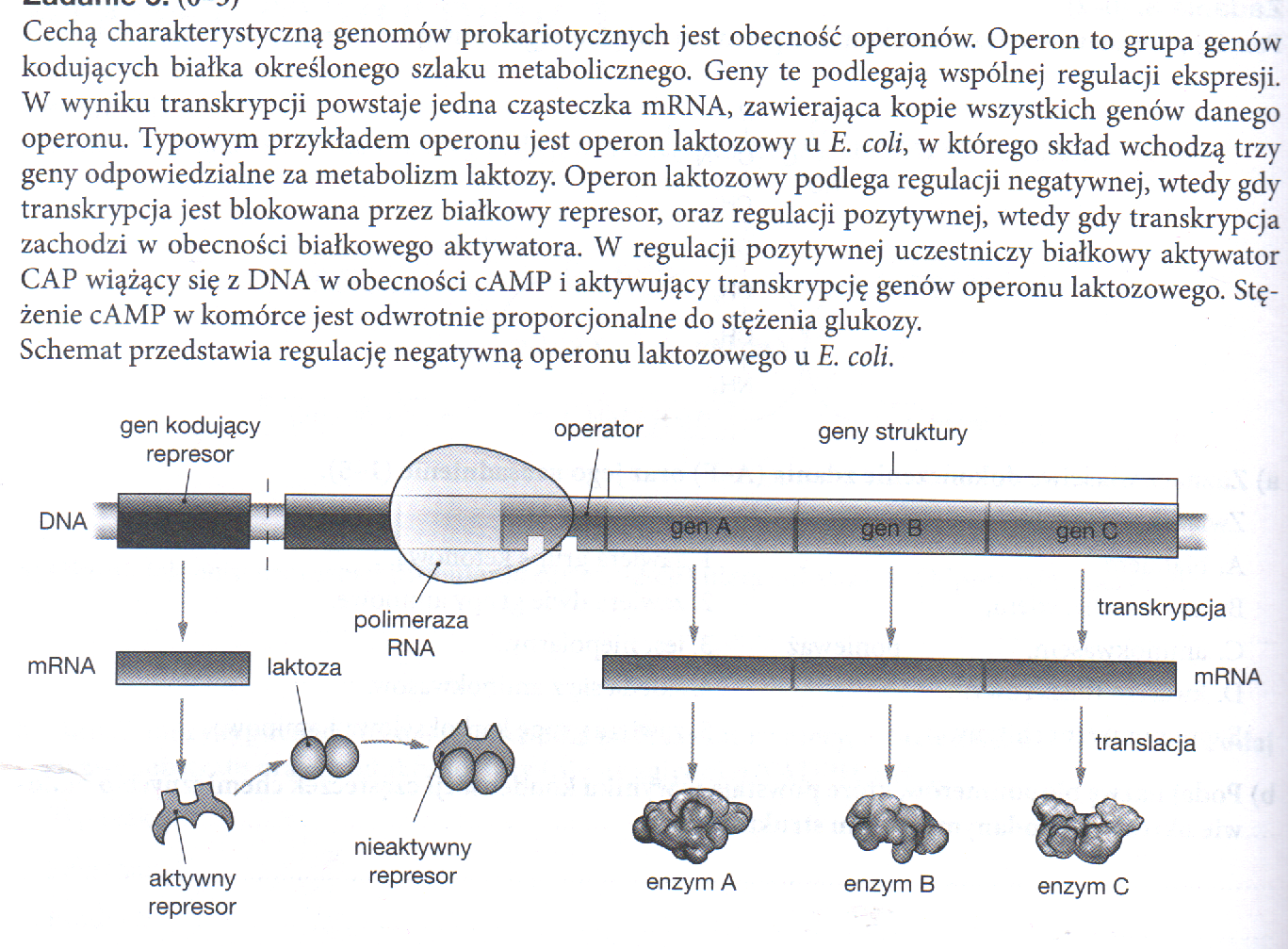 Podaj nazwę grupy węglowodanów, do której należy laktoza.Wyjaśnij, jakie są konsekwencje wspólnej regulacji ekspresji genów operonu.Określ, czy białko represorowe bezpośrednio po powstaniu jest aktywnym czy nieaktywnym represorem operonu laktozowego. Odpowiedź uzasadnij.Wyjaśnij, jakie konsekwencje pozytywnej regulacji genów operonu laktozowego dla metabolizmu cukrów w komórce E. coli, i określ, jaką korzyść czerpie komorka z takiego rozwiązania.Zadanie 8.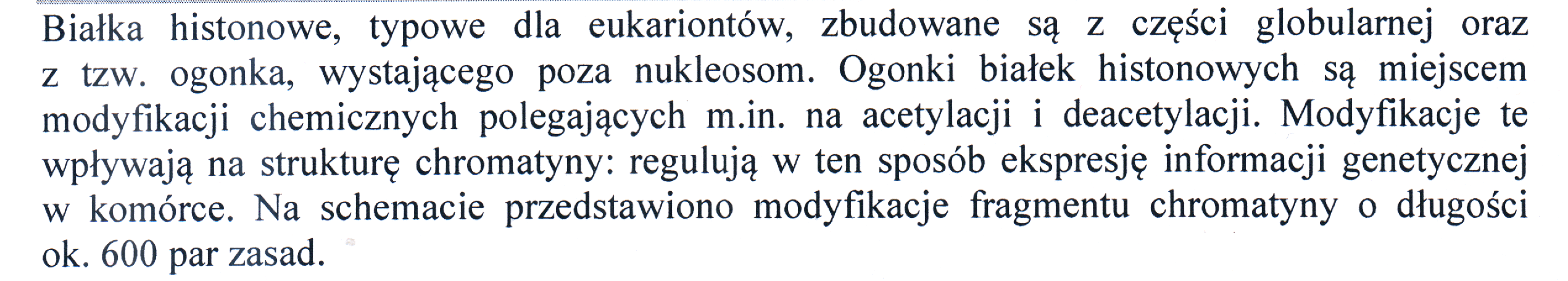 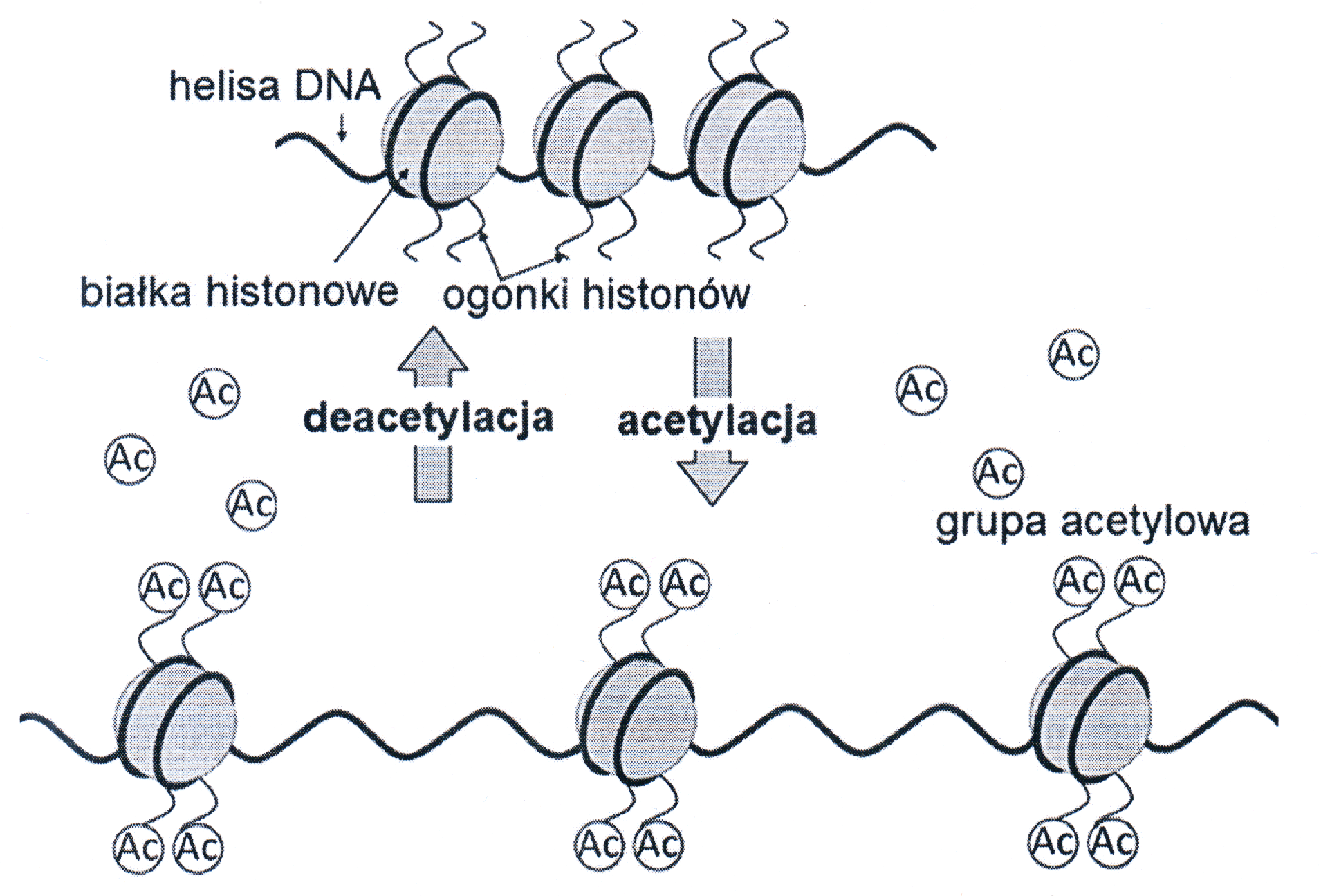 